ENGLESKI JEZIK - DRUGI RAZRED – 15. SAT (7. 5. 2020.)UDŽBENIK str. 64-65  Ponovite ''Tracy's Clothes, Luke's Clothes''IGRAJ: Odjeća -   https://wordwall.net/resource/1976351 Točno/Netočno-  https://wordwall.net/resource/1580790/engleski-jezik/clothes    Odjeća i boje -  https://wordwall.net/resource/1977161 	     Is/Isn't  -   https://wordwall.net/resource/1978064 RADNA str. 67, 68. 1. Čitaj i obojaj odjeću. HER = njezino,  HIS = njegovo                                   2. Čitaj i nacrtaj odjeću.                        3. Čitaj i napiši IS ako to nosi, ili ISN'T ako to ne nosi. Npr.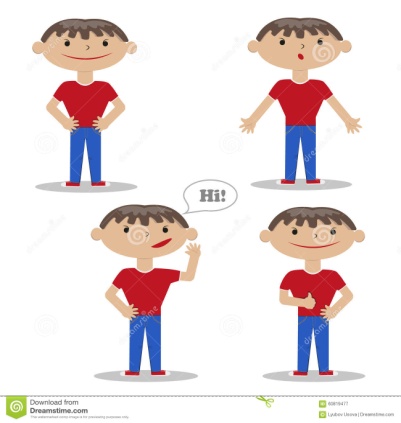 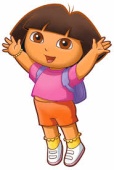 She is wearing a pink T-shirt.  	He is wearing a red T-shirt.  She is wearing orange shorts. 	He is wearing blue jeans.She isn't wearing blue jeans.		He isn't wearing blue shorts.POŠALJITE radnu str. 67, 68 na moj privatni WhatsApp broj ili email adresu melinda.tupek@skole.hr.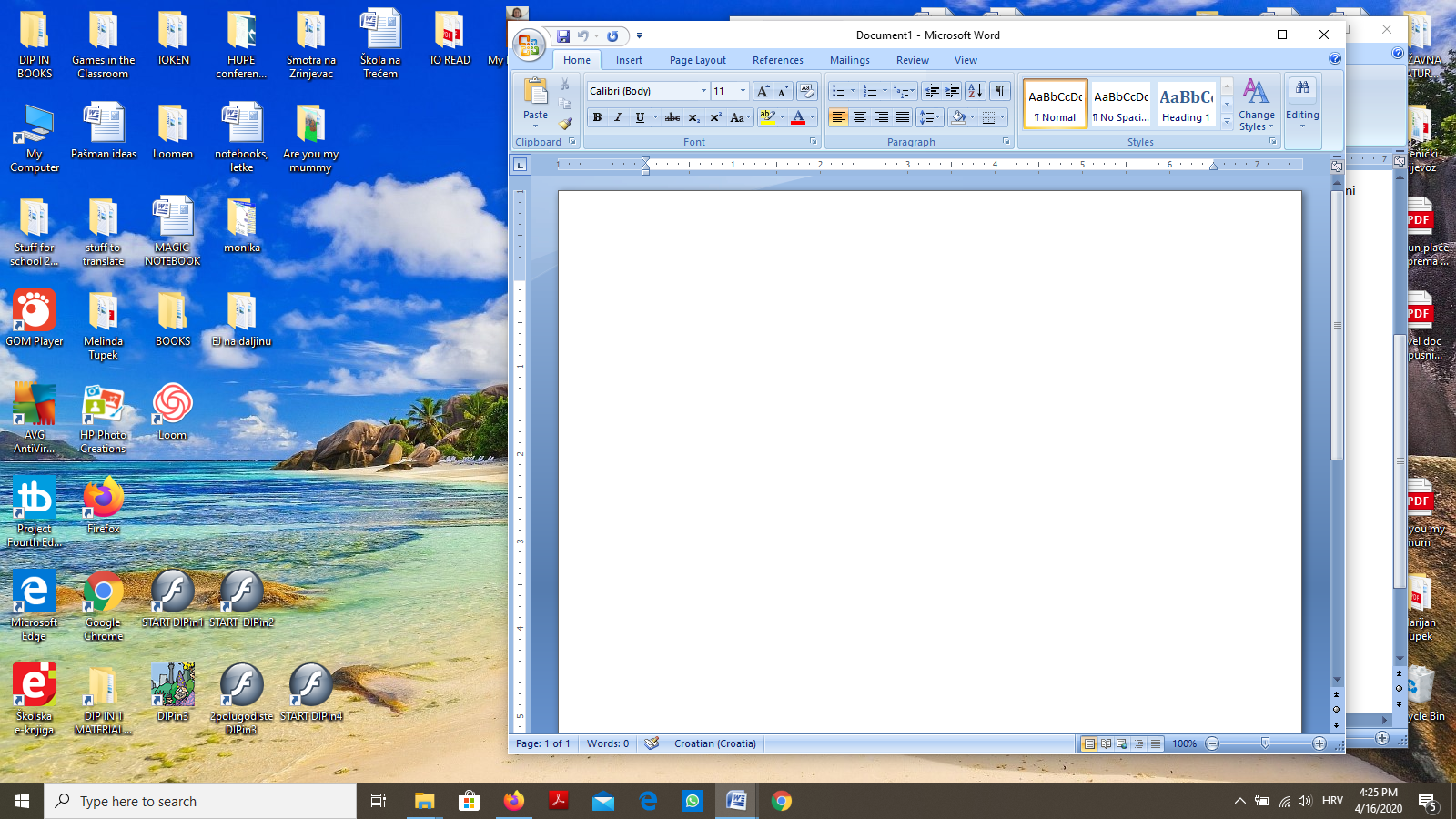 IGRAJ:            Odite na DIP IN 2 i dva puta kliknite na plavi START gumb. Odite na UNIT 3 (smeđi) i igraj igru (CLOTHES, LOOK AND WRITE).  Slušaj, gledaj i napiši odjeću koju vidiš.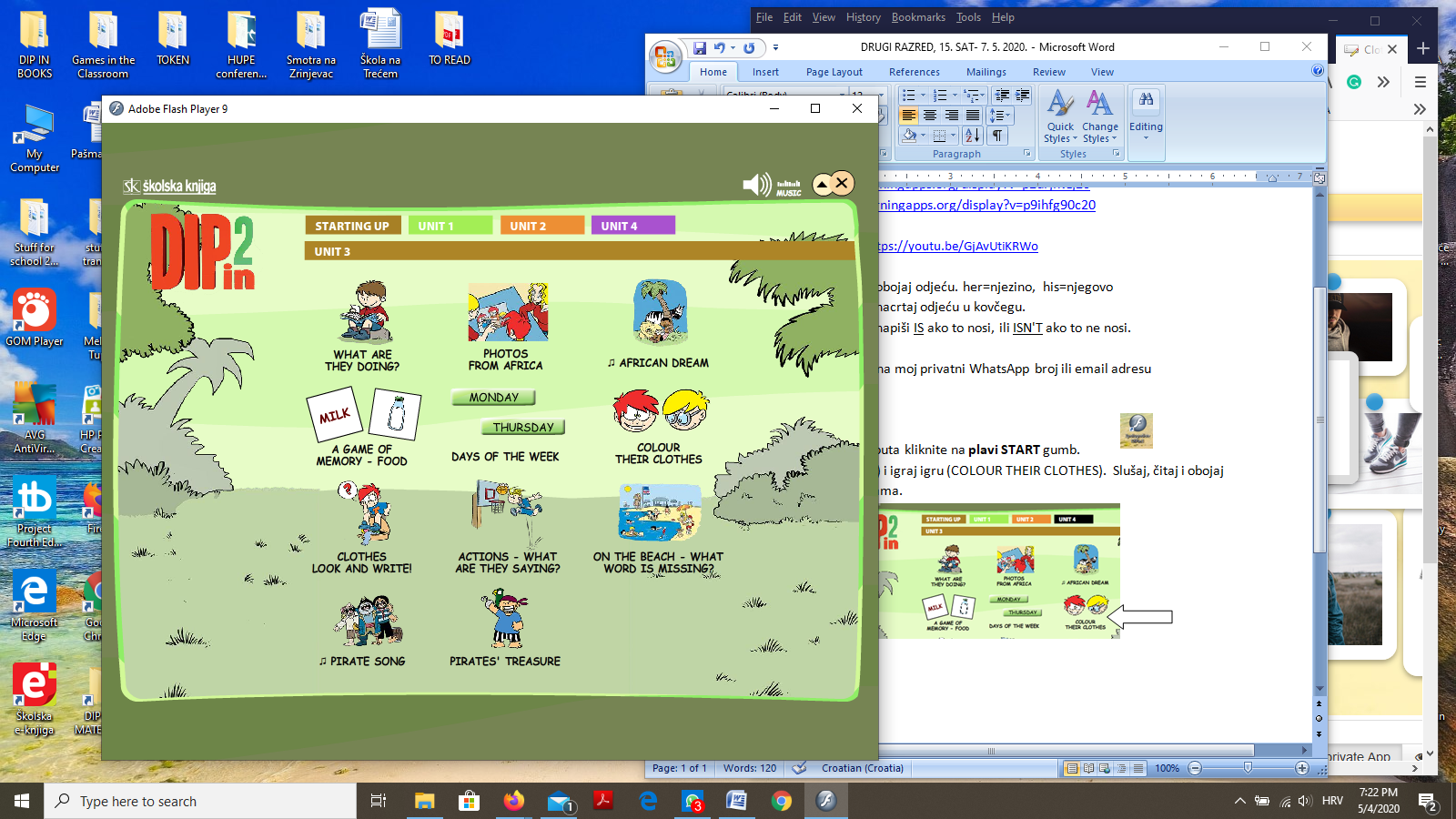 